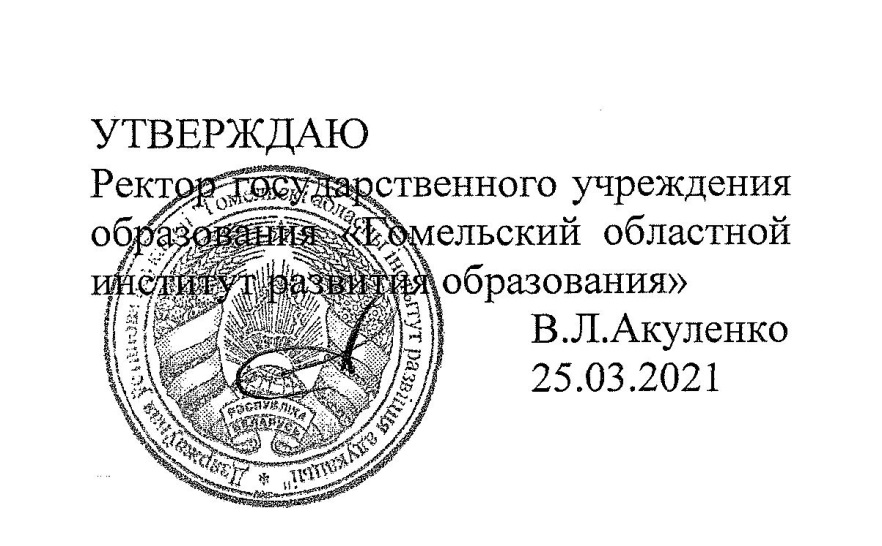 Задания второго этапа областной олимпиады учащихсяIV-IX классов по учебным предметам«Всемирная история», «История Беларуси»2020/2021 учебный годVIII классУважаемые участники олимпиады! Задания выполняются на бланках заданий. Желаем вам успехов!Задание I. Выберите и обведите правильный вариант ответа:1. Во время правления Перикла был возведён:2. Фразу «Ещё одна такая победа, и я останусь без войска» произнёс:3. К южным славянам не относятся:4. Поход Мстислава Великого на Полоцк состоялся в:5. Карл Смелый был герцогом:6. Первый Статут ВКЛ был издан при князе:7. Государство маратхов существовало на территории:8. Аустерлицкое сражение состоялось в:9. Обособленный надел земли, выделенный из сельского общинного землепользования в личную собственность крестьянской семьи:10. Автор книги «Происхождение видов путем естественного отбора»:11. Отмена действия Статута ВКЛ в Минской, Гродненской и Виленской губерниях произошла в:12. В 1910 – 1917гг. революция произошла в:13. Войну с бурами вели:14. Верхняя палата немецкого парламента называлась:15. Первый сахарный завод в Беларуси появился в имении:16. Цусимское сражение произошло в ходе:17. Партия Бунд была образована в:18. К художникам-импрессионистам не относится:19. Центральный национальный комитет (ЦНК) был создан в 1862г. в:20. Республиканская партия в США возникла в:Задание II. Запишите имена исторических личностей:Задание III. Дайте определение понятиям:Задание IV. Соотнесите:1. Высказывание и историческую личность автора высказывания: 1___ 2___ 3___ 4___2. Даты и события: 1_____ 2_____ 3_____ 4_____3. Писателей и их произведения: 1_____ 2_____ 3_____ 4_____4. Личности и связанные с ними события:1_____ 2_____ 3_____ 4_____Задание V. Расставьте события в правильной последовательности:1. 1_____ 2_____ 3_____ 4_____а) Битва на Косовом поле;б) Грюнвальдская битва;в) Битва у озера Дурбе;г) Битва при Гастингсе.2. 1_____ 2_____ 3_____ 4_____а) Первое упоминание в летописи Пинска;б) Первое упоминание в летописи Гомеля;в) Первое упоминание в летописи Минска;г) Первое упоминание в летописи Бреста.3. 1_____ 2_____ 3_____ 4_____а) Отмена крепостного права в России;б) Избрание президентом США А.Линкольна;в) Основание I Интернационала;г) «Хождение в народ» в России.4. 1_____ 2_____ 3_____ 4_____а) Человекообразная обезьяна;б) «Человек разумный»;в) «Человек прямоходящий»;г) «Человек умелый».Задание VI. Запишите названия стран (территорий), обозначенных цифрами на картосхеме. При помощи цифр, соотнесите с ними указанные ниже события, понятия и исторических личностей, указав в каждой строке соответствующие числа:1.____________________________/ __________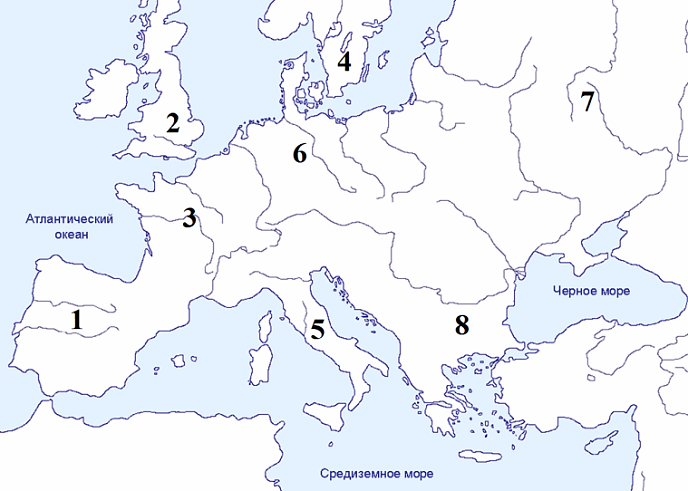 2.____________________________/ __________3.____________________________/ __________4.____________________________/ __________5.____________________________/ __________6.____________________________/ __________7.____________________________/ __________8.____________________________/ __________Задание VII. Эрудит:1. Древнегреческий историк и географ Страбон писал: «В Индии на некоторых деревьях появляется шерсть». Сохранились даже рисунки, на которых изображено дерево с «произрастающей» на нём овцой. О каком растении греки имели такое странное представление? _______________________________________________________________2. Что означает выражение «кануть в Лету»? Объясните историю его происхождения._____________________________________________________________________________3. Отто фон Бисмарк получил прозвище «Железный канцлер», Карл XII – «Железная голова», Тимур – «Железный хромец». А кто в 16в. в Испании получил прозвище «Железный герцог»? ___________________________________________________________4. В конце 13в. рыцари этого Ордена из Святой Земли переселились на остров Крит. В 14в. их резиденция находилась на острове Родос. В 16в. они обосновались на острове, от которого получили одно из своих названий. Что это был за остров? И о каком Ордене идёт речь? _______________________________________5. Этот римский император назначил сенатором своего любимого коня. Также он объявил войну богу Нептуну и приказал солдатам кидать копья в море. После атаки легионерам было велено собрать на берегу ракушки, которые затем были выставлены на Капитолии в виде военной добычи. Кто этот император? _______________________________________№ заданияIIIIIIIVVVIVIIИтогоmax кол-во баллов2020 1416162015121кол-во набранных баллова) Храм Артемиды Эфесской;б) Колизей;в) Парфенон;г) Дельфийский храм.а) Юлий Цезарь;б) Пирр;в) Александр Македонский;г) Ганнибал.а) болгары;б) хорваты;в) черногорцы;г) лужичане.а) 1119г.;б) 1127г.;в) 1131г.;г) 1142г.а) Аквитании;б) Нормандии;в) Бургундии;г) Анжу.а) Казимире IV;б) Сигизмунде I Старом;в) Витовте;г) Сигизмунде II Августе.а) Китая;б) Египта;в) Судана;г) Индии.а) 1799г.;б) 1801г.;в) 1804г.;г) 1805г.а) хутор;б) надел;в) отруб;г) земство.а) Эрнест Резерфорд;б) Джеймс Максвелл;в) Чарльз Дарвин;г) Томас Эдисон.а) 1811г.;б) 1831г.;в) 1840г.;г) 1848г.а) Мексике;б) Иране;в) Бразилии;г) Китае.а) французы;б) итальянцы;в) немцы;г) англичане.а) бундесрат;б) вермахт;в) бундесвер;г) рейхстаг.а) Коссово; б) Молодово;в) Поречье;г) Хомск.а) Гражданской войны в США;б) Крымской войны;в) Наполеоновских войн;г) Русско-японской войны.а) 1896г.;б) 1897г.;в) 1898г.;г) 1901г.а) Эжен Делакруа;б) Эдгар Дега;в) Огюст Ренуар;г) Клод Моне.а) Вильно;б) Кракове;в) Варшаве;г) Гродно.а) 1828г.;б) 1836г.;в) 1841г.;г) 1854г.1.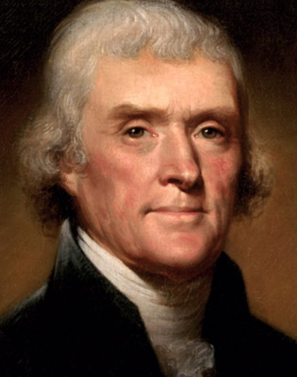 2.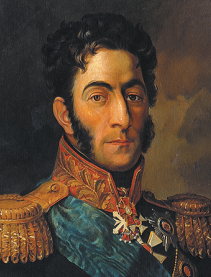 3.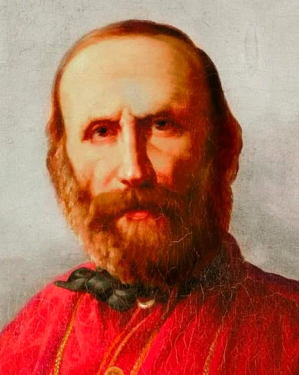 4.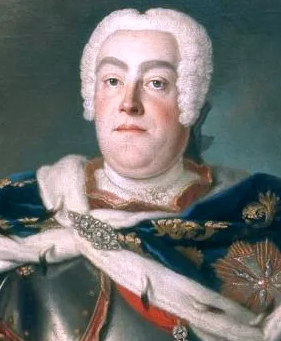 5.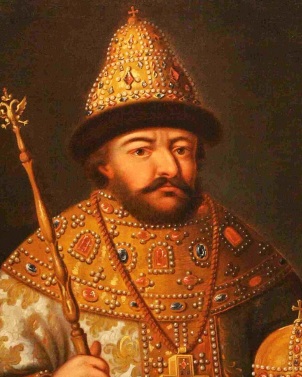 6.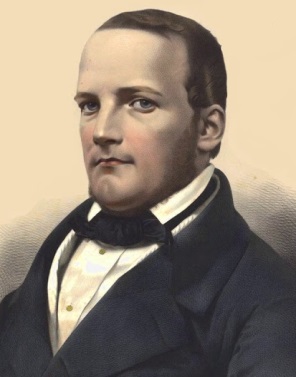 7.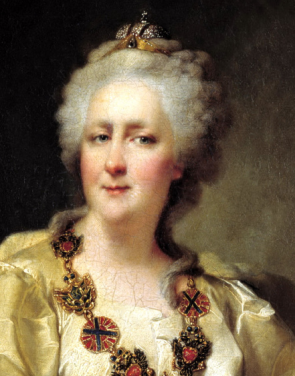 8.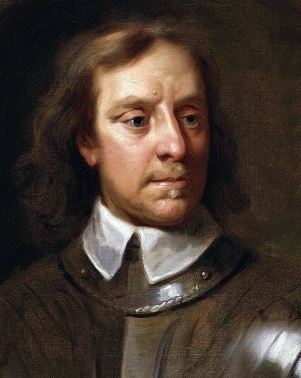 9.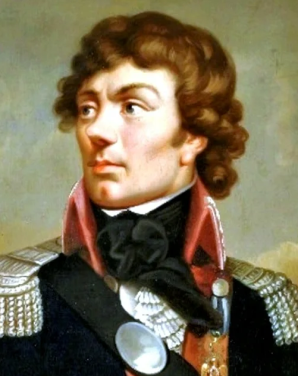 10.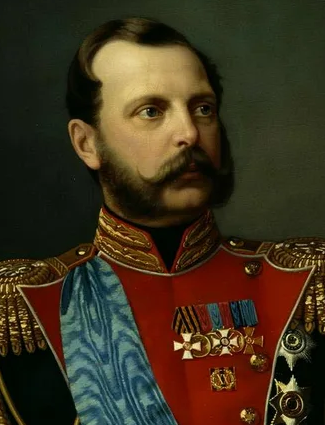 1. Интервенция –2. Магистрат – 3. Конфискация – 4. Конституция – 5. Плантация – 6. Дискриминация – 7. Либерализм – 1) «Жребий брошен!»а) Галилео Галилей2) «И всё-таки она вертится!»б) Наполеон3) «От великого до смешного один шаг»в) Гераклит4) «Всё течёт, всё меняется»г) Юлий Цезарь1) 1815г.а) Июльская революция во Франции;2) 1830г.б) Полоцкий церковный собор;3) 1836г.в) Создание Священного союза;4) 1839г.г) Основание «Демократического общества».1) Джек Лондона) «Белый Клык»;2) Виктор Гюгоб) «Приключения Гекльберри Финна»;3) Чарлз Диккенсв) «Посмертные записки Пиквикского клуба»;4) Марк Твенг) «Собор Парижской богоматери».1) Феликс Рожанскийа) восстание 1830 – 1831гг.;2) Эмилия Плятерб) издание «Мужыцкай праўды»;3) Хаим Ратнерв) создание группы «Гомон»;4) Сергей Муравьев-Апостолг) Бобруйский план восстания.1) Война Алой и Белой розы11) Реконкиста2) «Пороховая бочка Европы»12) Варфоломеевская ночь3) Джузеппе Мадзини13) Карл XII4) Идальго14) Народники5) Чартизм15) Отто фон Бисмарк6) «Кровавое воскресенье»16) Тори7) Томас Мюнцер17) Термидорианский переворот8) Июльская революция18) Восстание УотаТайлера9) Джотто19) «Эпоха дворцовых переворотов»10) Опричнина20) Изабелла Кастильская